ЗАПОВЕДгр. ДобричНа основание чл. 104, ал. 1 от Закона за здравето, чл. 7, ал.1 и ал. 4 от Правилника за устройството и организацията на работа на органите на медицинската експертиза и на регионалните картотеки на медицинските експертизи и предложение с вх. № 14 – 2306/29.11.2023 г.ОПРЕДЕЛЯМ:следните състави на лекарски консултативни комисии (ЛКК) към:Регистрационен № на лечебното заведение„МНОГОПРОФИЛНА БОЛНИЦА ЗА АКТИВНО ЛЕЧЕНИЕ-ДОБРИЧ“ АД(наименование на лечебно заведение)Считано от 25.01.2024 г.ОТДЕЛЕНИЕ ПО КОЖНИ И ВЕНЕРИЧЕСКИ БОЛЕСТИ         Специализирана лекарска консултативна комисия	                 № по        КОЖНИ И ВЕНЕРИЧЕСКИ БОЛЕСТИ                                                                      специалност                                                        код специалностд-р ВАЛЕНТИН ЯНЕВ           име и фамилия на лекаря                                                                                                              ЕГН на лекаря  - специалист по кожни и венерически болести                                                                                              код специалност                                                                                                                                           УИН на лекаря                                                                                                                                                                                                                                                                              д-р СНЕЖАНКА МАРИНОВА              име и фамилия на лекаря                                                                                                            ЕГН на лекаря-  специалист по кожни и венерически болести                                                                                                                                                                                                                     УИН на лекаря                          код специалност                               Работно време на комисията:Всеки делничен ден от 12.00 до 13.00 часа.За прилагане на чл. 68 от ППЗХУ Специализираната ЛКК  по кожни и венерически болести  има право да издава протоколи за ТПС при съобразяване на медицинските условия, експлоатационните срокове и необходимите медицински документи за предоставянето, посочени в утвърдената от Националната здравноосигурителна каса (НЗОК) спецификация и спецификацията - списък по наредбата по чл. 30а, ал. 4 от Закона за медицинските изделия.ВТОРО ОТДЕЛЕНИЕ ПО ВЪТРЕШНИ БОЛЕСТИСпециализирана лекарска консултативна комисия	                 №по                ВЪТРЕШНИ БОЛЕСТИспециалност                                               код специалностд-р ЗДРАВКА МАРИНОВА               име и фамилия на лекаря                                                                                                            ЕГН на лекаря- специалист по гастроентерология                                                                                                     УИН на лекаря                          код специалност          д-р БОРИСЛАВ ЖЕЛЯЗКОВ           име и фамилия на лекаря                                                                                                              ЕГН на лекаря-  специалист по вътрешни болести                                                                                              код специалност                                                                                                                                           УИН на лекаря                                                                                                                                                                                                                                                                              д-р МАРИАНА КАРАГЕОРГИЕВА              име и фамилия на лекаря                                                                                                           ЕГН на лекаря- специалист по вътрешни болести                                                                                                                       УИН на лекаря         код специалност              д-р ЩЕРЮ ИВАНОВ               име и фамилия на лекаря                                                                                                            ЕГН на лекаря- специалист по вътрешни болести                                                                                                    УИН на лекаря                          код специалност    д-р НАТАЛИЯ МАРИНОВА               име и фамилия на лекаря                                                                                                            ЕГН на лекаря- специалист по гастроентерология                                                                                                           УИН на лекаря                          код специалност    д-р ДЕНИЦА БОЖИДАРОВА           име и фамилия на лекаря                                                                                                              ЕГН на лекаря-  специалист по вътрешни болести                                                                                              код специалност                                                                                                                                           УИН на лекаря                                                                                                                                                                                                                                                                              Работно време на комисията:Всеки делничен ден от 12.00 до 13.00 часа.                                     ОТДЕЛЕНИЕ ПО КАРДИОЛОГИЯСпециализирана лекарска консултативна комисия	                 №             По                        КАРДИОЛОГИЯ                                                                        специалност                                             код специалностд-р КОСТЕ КОСТОЙЧИНОСКИ           име и фамилия на лекаря                                                                                                              ЕГН на лекаря- специалист по кардиология                                                                                              код специалност                                                                                                                                           УИН на лекаря                                                                                                                                                                                                                                                                              д-р СЛАВИЯ ТОДОРОВА              име и фамилия на лекаря                                                                                                           ЕГН на лекаря- специалист по кардиология                                                                                                                           УИН на лекаря         код специалност                               д-р ИВЕЛИНА ИВАНОВА               име и фамилия на лекаря                                                                                                         ЕГН на лекаря- специалист по кардиология                                                                                                               УИН на лекаря                          код специалност                             д-р ЛЮБОЗАР НИКИТАСОВ               име и фамилия на лекаря                                                                                                         ЕГН на лекаря-  специалист по кардиология                                                                                                             УИН на лекаря                          код специалност                              Работно време на комисията:Всеки делничен ден от 12.00 до 13.00 часа.ПЪРВО ОТДЕЛЕНИЕ ПО ВЪТРЕШНИ БОЛЕСТИСпециализирана лекарска консултативна комисия	                 №       По                       ВЪТРЕШНИ БОЛЕСТИ                                                                                специалност                                            код специалностд-р АЛБЕНА ВАСИЛЕВА           име и фамилия на лекаря                                                                                                              ЕГН на лекаря-  специалист вътрешни болести                                                                                              код специалност                                                                                                                                              УИН на лекаря                                                                                                                                                                                                                                                                              д-р ДАРИНА ЖЕКОВА              име и фамилия на лекаря                                                                                                            ЕГН на лекаря-  специалист по вътрешни болести                                                                                           УИН на лекаря                          код специалност                               д-р ГАЛИНА ДИМИТРОВА              име и фамилия на лекаря                                                                                                           ЕГН на лекаря- специалист по нефрология                                                                                                                  УИН на лекаря         код специалност                               РЕЗЕРВНИ ЧЛЕНОВЕ:д-р НАТАЛИЯ НИКОЛОВА               име и фамилия на лекаря                                                                                                         ЕГН на лекаря- специалист по ревматология                                                                                                         УИН на лекаря                          код специалност                             д-р ВАЛЕНТИНА ПЕЙЧЕВА               име и фамилия на лекаря                                                                                                         ЕГН на лекаря-  специалист по вътрешни болести                                                                                                           УИН на лекаря                          код специалност                             Работно време на комисията:Всеки делничен ден от 12.00 до 13.00 ч.                                          ОТДЕЛЕНИЕ ПО ПЕДИАТРИЯСпециализирана лекарска консултативна комисия	                 №                                                 по   ПЕДИАТРИЯ                                                                                     специалност                                             код специалностд-р ЙОВЧО ЙОВЕВ           име и фамилия на лекаря                                                                                                              ЕГН на лекаря-  специалист по педиатрия                                                                     код специалност                                                                                                                                           УИН на лекаря                                                                                                                                                                                                                                                                              д-р ВЕСЕЛКА ЦАЦОВА              име и фамилия на лекаря                                                                                                           ЕГН на лекаря-   специалист по педиатрия                                                                                                               УИН на лекаря         код специалност                               РЕЗЕРВНИ ЧЛЕНОВЕ:д-р МИРЕНА НИКОЛОВА               име и фамилия на лекаря                                                                                                         ЕГН на лекаря- специалист по педиатрия                                                                                                                                   УИН на лекаря                          код специалност                             д-р ЯНИЦА РАДЕВА               име и фамилия на лекаря                                                                                                         ЕГН на лекаря-  специалист по педиатрия                                                                                                            УИН на лекаря                          код специалност                             д-р КРИСТИНА ЖЕЛЯЗКОВА               име и фамилия на лекаря                                                                                                         ЕГН на лекаря- специалист по педиатрия                                                                                                         УИН на лекаря                          код специалност        Работно време на комисията:Всеки делничен ден от 12.00 до 13.00 ч.ОТДЕЛЕНИЕ ПО МЕДИЦИНСКА ОНКОЛОГИЯСпециализирана лекарска консултативна комисия	                 №       по             МЕДИЦИНСКА ОНКОЛОГИЯ                                                                                 специалност                                          код специалностд-р ЗЮХАЛ КАСИМОВА              име и фамилия на лекаря                                                                                                            ЕГН на лекаря- специалист по медицинска онкология                                                                                                     УИН на лекаря                          код специалност                               д-р АНЕТА КОСТУРСКА              име и фамилия на лекаря                                                                                                            ЕГН на лекаря- специалист по медицинска онкология                                                                                                       УИН на лекаря                          код специалност                                ДОЦ. Д-Р ХРИСТО ГАНЧЕВ              име и фамилия на лекаря                                                                                                           ЕГН на лекаря- специалист по медицинска онкология                                                                                                                                                                    УИН на лекаря         код специалност                               Работно време на комисията:Всеки делничен  ден от 12.00 до 13.00 ч.За прилагане на чл. 68 от ППЗХУ специализираната онкологична ЛКК  има право да издава протоколи за ТПС при съобразяване на медицинските условия, експлоатационните срокове и необходимите медицински документи за предоставянето, посочени в утвърдената от Националната здравноосигурителна каса (НЗОК) спецификация и спецификацията - списък по наредбата по чл. 30а, ал. 4 от Закона за медицинските изделия.ОТДЕЛЕНИЕ ПО ХИРУРГИЯСпециализирана лекарска консултативна комисия	                 №              по                          ХИРУРГИЯ                                                                                специалност                                                код специалностд-р МИРОСЛАВ ПОПОВ           име и фамилия на лекаря                                                                                                              ЕГН на лекаря-  специалист по хирургия                                                                                              код специалност                                                                                                                                           УИН на лекаря                                                                                                                                                                                                                                                                              д-р  ГЕОРГИ ВЪЛЧАНОВ              име и фамилия на лекаря                                                                                                         ЕГН на лекаря- специалист по хирургия                                                                                                                           УИН на лекаря                                                   код специалност                                           д-р МЛАДЕН ГЕРДЖИКОВ              име и фамилия на лекаря                                                                                                            ЕГН на лекаря- специалист по хирургия                                                                                                                                                        УИН на лекаря                          код специалност                               Работно време на комисията:Всеки делничен ден от 12.00 до 13.00 ч.За прилагане на чл. 68 от ППЗХУ специализираната хирургична ЛКК  има право да издава протоколи за ТПС при съобразяване на медицинските условия, експлоатационните срокове и необходимите медицински документи за предоставянето, посочени в утвърдената от Националната здравноосигурителна каса (НЗОК) спецификация и спецификацията - списък по наредбата по чл. 30а, ал. 4 от Закона за медицинските изделия.                        ОТДЕЛЕНИЕ ПО УШНО-НОСНО-ГЪРЛЕНИ БОЛЕСТИ         Специализирана лекарска консултативна комисия	          №   по     УШНО-НОСНО-ГЪРЛЕНИ БОЛЕСТИ                                                                      специалност                                                        код специалностд-р ЖЕЙНО ИЛИЕВ              име и фамилия на лекаря                                                                                                            ЕГН на лекаря- специалист по ушно-носно-гърлени болести                                                                                               УИН на лекаря                          код специалност                               д-р РОСИЦА СТОЯНОВА              име и фамилия на лекаря                                                                                                            ЕГН на лекаря- специалист по ушно-носно-гърлени болести                                                                                                                                                                                                      УИН на лекаря                          код специалност                               Работно време на комисията:Всеки делничен ден от 12.00 до 13.00 ч.За прилагане на чл. 68 от ППЗХУ специализираната ЛКК  по ушно-носно гърлени болести има право да издава протоколи за ТПС при съобразяване на медицинските условия, експлоатационните срокове и необходимите медицински документи за предоставянето, посочени в утвърдената от Националната здравноосигурителна каса (НЗОК) спецификация и спецификацията - списък по наредбата по чл. 30а, ал. 4 от Закона за медицинските изделия.ОТДЕЛЕНИЕ ПО НЕВРОХИРУРГИЯСпециализирана лекарска консултативна комисия	              №              по                    НЕВРОХИРУРГИЯ                                                                                   специалност                                         код специалностд-р ДИЯН ХИНКОВ              име и фамилия на лекаря                                                                                                         ЕГН на лекаря- специалист по неврохирургия                                                                                                     УИН на лекаря                          код специалност                               д-р ГАНЧО СТОЯНОВ              име и фамилия на лекаря                                                                                                            ЕГН на лекаря-  специалист по неврохирургия                                                                                                           УИН на лекаря                          код специалност                               д-р РУСЛАН НИКОЛОВ           име и фамилия на лекаря                                                                                                              ЕГН на лекаря- специалист по неврохирургиякод специалност                                                                                                                                           УИН на лекаря                                                                                                                                                                                                                                                                              Работно време на комисията:Всеки делничен ден от 12.00 до 13.00 ч.ОТДЕЛЕНИЕ ПО ОРТОПЕДИЯ И ТРАВМАТОЛОГИЯСпециализирана лекарска консултативна комисия	              №  по         ОРТОПЕДИЯ И ТРАВМАТОЛОГИЯ                                                                    специалност                                                          код специалностд-р МИТКО ГЕОРГИЕВ           име и фамилия на лекаря                                                                                                              ЕГН на лекаряспециалист по ортопедия и травматология                                                                                             код специалност                                                                                                                                           УИН на лекаря                                                                                                                                                                                                                                                                              д-р ПАВЕЛ ПАВЛОВ              име и фамилия на лекаря                                                                                                            ЕГН на лекаря- специалист по ортопедия и травматология                                                                                                                                                УИН на лекаря                          код специалност                               д-р ЛЮБОМИР БОЖКОВ               име и фамилия на лекаря                                                                                                            ЕГН на лекаря- специалист по ортопедия и травматология                                                                                                 УИН на лекаря                          код специалност          д-р ЖИВКО КИРОВ               име и фамилия на лекаря                                                                                                            ЕГН на лекаря- специалист по ортопедия и травматология                                                                                                      УИН на лекаря                          код специалност          Работно време на комисията:Всеки делничен ден от 12.00 до 13.00 ч.За прилагане на чл. 68 от ППЗХУ специализираната ЛКК  по ортопедия и травматология има право да издава протоколи за ТПС при съобразяване на медицинските условия, експлоатационните срокове и необходимите медицински документи за предоставянето, посочени в утвърдената от Националната здравноосигурителна каса (НЗОК) спецификация и спецификацията - списък по наредбата по чл. 30а, ал. 4 от Закона за медицинските изделия.ОТДЕЛЕНИЕ ПО АНЕСТЕЗИОЛОГИЯ И ИНТЕНЗИВНО ЛЕЧЕНИЕСпециализирана лекарска консултативна комисия	        №По          АНЕСТЕЗИОЛОГИЯ И ИНТЕНЗИВНО ЛЕЧЕНИЕ                                                                                    специалност                                                                                                                                                                                                                                                                 код специалностд-р  МИТКО ГРУЕВ            име и фамилия на лекаря                                                                                                              ЕГН на лекаря- специалист по анестезиология и интензивно лечениекод специалност                                                                                                                                           УИН на лекаря                                                                                                                                                                                                                                                                              д-р ГЕОРГИ КОЗАРОВ              име и фамилия на лекаря                                                                                                            ЕГН на лекаря- специалист по анестезиология и интензивно лечение                                                                        УИН на лекаря                          код специалност                               д-р МИХАИЛ МИХАЙЛОВ               име и фамилия на лекаря                                                                                                         ЕГН на лекаря- специалист по анестезиология и интензивно лечение                                                                                                        УИН на лекаря                         код специалност                             д-р БИСЕР БОТЕВ               име и фамилия на лекаря                                                                                                            ЕГН на лекаря- специалист по анестезиология и интензивно лечение                                                                                                           УИН на лекаря                          код специалност          д-р ЛЮБОМИР СЕДОЕВ               име и фамилия на лекаря                                                                                                            ЕГН на лекаря- специалист по анестезиология и интензивно лечение                                                                                                         УИН на лекаря                          код специалност          Работно време на комисията:Всеки делничен ден от 12.00 до 13.00 ч.ОТДЕЛЕНИЕ ПО АКУШЕРСТВО И ГИНЕКОЛОГИЯСпециализирана лекарска консултативна комисия	   №        по АКУШЕРСТВО И ГИНЕКОЛОГИЯ                                                                     специалност                                                код специалностд-р ИВАЙЛО ПЕТЕВ           име и фамилия на лекаря                                                                                                              ЕГН на лекаря- специалист по акушерство и гинекологиякод специалност                                                                                                                                           УИН на лекаря                                                                                                                                                                                                                                                                              д-р ЛЪЧЕЗАР ХАДЖИЛАРСКИ              име и фамилия на лекаря                                                                                                            ЕГН на лекаря- специалист по акушерство и гинекология                                                                                                                                              УИН на лекаря                         код специалност                               д-р ЗЛАТИНА ВАСКОВА              име и фамилия на лекаря                                                                                                           ЕГН на лекаря- специалист по акушерство и гинекология                                                                                                                                              УИН на лекаря         код специалност                               РЕЗЕРВНИ ЧЛЕНОВЕ:д-р СВЕТЛОЗАР БАЙЧЕВ               име и фамилия на лекаря                                                                                                         ЕГН на лекаря- специалист по акушерство и гинекология                                                                                                   УИН на лекаря                          код специалност                             д-р ТРИФОН ЙОРДАНОВ               име и фамилия на лекаря                                                                                                         ЕГН на лекаря- специалист по акушерство и гинекология                                                                                                                                              УИН на лекаря                          код специалност                             д-р КОНСТАНТИН ВЛАДИМИРОВ               име и фамилия на лекаря                                                                                                            ЕГН на лекаря- специалист по акушерство и гинекология                                                                                                                                                 УИН на лекаря                          код специалност          Работно време на комисията:Всеки делничен ден от 12.00 до 13.00 ч.	ОТДЕЛЕНИЕ ПО НЕРВНИ БОЛЕСТИСпециализирана лекарска консултативна комисия	     №По                          НЕРВНИ БОЛЕСТИ                                                               специалност                                                      код специалностд-р  ДИМИТЪР МАРТИНОВ           име и фамилия на лекаря                                                                                                              ЕГН на лекаря-  специалист по нервни болестикод специалност                                                                                                                                           УИН на лекаря                                                                                                                                                                                                                                                                              д-р НИКОЛАЙ БЕКЯРОВ              име и фамилия на лекаря                                                                                                           ЕГН на лекаря-  специалист по нервни болести                                                                                                 УИН на лекаря         код специалност                               Работно време на комисията:Всеки делничен ден от 12.00 до 13.00 ч.За прилагане на чл. 68 от ППЗХУ специализираната ЛКК  по неврология има право да издава протоколи за ТПС при съобразяване на медицинските условия, експлоатационните срокове и необходимите медицински документи за предоставянето, посочени в утвърдената от Националната здравноосигурителна каса (НЗОК) спецификация и спецификацията - списък по наредбата по чл. 30а, ал. 4 от Закона за медицинските изделия.Настоящата заповед да се връчи на посочените по-горе лица за сведение и изпълнение и на съответното лечебно заведение, РЗОК, ТП на НОИ, РДСП и ТЕЛК.Заповедта подлежи на обжалване пред Административен съд – Добрич в 14 дневен срок по реда на Административнопроцесуалния кодекс. 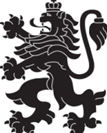 РЕПУБЛИКА БЪЛГАРИЯМинистерство на здравеопазванетоРегионална здравна инспекция-Добрич08282110010828211001241030110301. Председател103009000000582. Член 090000058510300828211001241004110041. Председател090000025210052. Член100409000000403. Член090000038210044. Член090000065410045. Член090000078310056. Член100409000007170828211001241020110201. Председател102004000036872.Член090000057910203. Член040000357110204. Член040000292410200828211001241004210041. Председател100409000000032. Член 090000015110043. Член090000010410394. Член040000374010515. Член090000005910040828211001241046110461. Председател104609000003082. Член090000008210463. Член090000074410464. Член090000075210465. Член090000076010460828211001241034110341. Председател090000026110342. Член080000001610343. Член040000263410340828211001241061110611. Председател106109000004312. Член 090000012010613. Член090000077810610828211001241059110591. Председател090000076810592. Член 090000053510590828211001241036110361. Председател190000021710362. Член 090000011410363.Член103609000005540828211001241044110441. Председател104409000004332.Член 090000048610443. Член090000036510444. Член090000075810440828211001241003110031. Председател100309000004352. Член 090000012910033. Член090000043710034. Член090000003410035. Член090000076710030828211001241001110011. Председател100109000007282. Член 090000036310013. Член090000071610014. Член090000056710015. Член090000063510016. Член090000074010010828211001241038110381. Председател103809000001892. Член09000007311038